Если родился первый ребенокВ 2022 году при рождении в семье первого ребенка органами социальной защиты населения назначается и выплачивается за счет средств федерального бюджета:Реализуется в рамках национального проекта «Демография»
● Ежемесячная выплата в связи с рождением (усыновлением) первого ребенка в размере 11 524 рублей, что соответствует величине прожиточного минимума для детей, установленной в Алтайском крае на 2022 год. 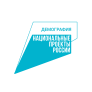 Если у Вас родился первый ребенок в семье, Вы имеете право на предоставление ежемесячной выплаты в связи с рождением (усыновлением) первого ребенка из федерального бюджета. Кто имеет право на получение выплаты? Женщина, родившая (усыновившая) ребенка, являющаяся гражданкой Российской Федерации, постоянно проживающая на территории Российской Федерации; отец (усыновитель) либо опекун ребенка, являющийся гражданином Российской Федерации, постоянно проживающий на территории Российской Федерации, в случае смерти женщины, объявления ее умершей, лишения ее родительских прав, а также в случае отмены усыновления. Каков размер ежемесячной выплаты? Размер выплаты в 2022 году составляет 11 524 рубля.. Каково условие получения выплаты? ребенок (родной, усыновленный) рожден начиная с 1 января 2018 года, является гражданином Российской Федерации; размер среднедушевого дохода семьи не превышает 2-кратную величину прожиточного минимума трудоспособного населения, установленную в Алтайском крае (24 552 рубля на каждого члена семьи). Срок обращения за выплатой Заявление о назначении ежемесячной выплаты в связи с рождением (усыновлением) первого ребенка подается гражданином в любое время в течение 3 лет со дня рождения ребенка (родного, усыновленного). Каков период назначения выплаты? Если заявление о назначении выплаты подано не позднее 6 месяцев со дня рождения ребенка, то ежемесячная выплата будет осуществляться с даты его рождения на срок до достижения ребенком возраста 1 года. По истечении этого срока гражданин подает новое заявление о назначении указанной выплаты сначала на срок до достижения ребенком возраста 2 лет, а затем до достижения ребенком возраста 3 лет, а также представляет документы (копии документов, сведения), необходимые для ее назначения, в том числе о доходах за последние 12 месяцев, предшествующих 6 календарным месяцам перед месяцем подачи заявления о назначении ежемесячной выплаты. Какие документы (сведения) нужны? Документы (сведения), подтверждающие принадлежность к гражданству Российской Федерации заявителя и ребенка; 
свидетельство (сведения) о рождении ребенка; сведения о доходах всех членов семьи за последние 12 месяцев, предшествующих 6 календарным месяцам перед месяцем подачи заявления о назначении ежемесячной выплаты (заработная плата, стипендия и иные аналогичные выплаты, полученные гражданином в соответствии с законодательством Российской Федерации и законодательством субъекта Российской Федерации); документы (сведения), подтверждающие смерть женщины, объявление ее умершей, лишение ее родительских прав, отмену усыновления – при обращении отца (усыновителя) либо опекуна; документ (сведения), подтверждающий расторжение брака; справка из военного комиссариата о призыве родителя (супруга родителя) на военную службу; реквизиты счета заявителя, открытого в российской кредитной организации. Куда подавать заявление? Обратиться за назначением ежемесячной выплаты можно лично в краевое государственное казенное учреждение управление социальной защиты населения или в многофункциональный центр предоставления государственных и муниципальных услуг (его филиал) по месту жительства (пребывания) заявителя или в электронной форме с использованием Единого портала государственных и муниципальных услуг (функций) https://www.gosuslugi.ru/21800 . Подробную консультацию можно получить: в контакт-центре Минсоцзащиты по телефону 8 (3852) 27-36-01в КГКУ «Управление социальной защиты по Волчихинскому району» по телефону 8(38565) 23 2 44